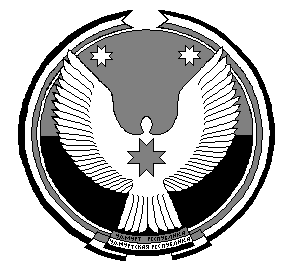 РЕШЕНИЕСовета депутатов муниципального образования «Беляевское»Об одобрении соглашения о передаче осуществления частиполномочий органам местного самоуправления МО «Игринский район»Принято Советом депутатовмуниципального образования «Беляевское»                        18 декабря  2019 годаРуководствуясь Федеральным законом от 16.10.2003 года № 131-ФЗ «Об общих принципах организации местного самоуправления в Российской Федерации», Законом УР от 26.11.2014 г. № 67-РЗ «О внесении изменений в Закон Удмуртской Республики «О местном самоуправлении в Удмуртской Республике» п. 5 ст. 25 Устава муниципального образования «Беляевское», Совет  депутатов муниципального образования «Беляевское» р е ш а е т:1. Одобрить соглашение о передаче осуществления части полномочий органам местного самоуправления муниципального образования «Игринский район».2. Администрации муниципального образования «Беляевское» заключить    соглашение с Администрацией муниципального образования «Игринский район» о передаче части полномочий по решению вопросов местного значения.Глава муниципального образования                                      В.Ю. Бабкинд. Беляевское18.12.2019 г.№ 36.4СОГЛАШЕНИЕмежду Администрацией муниципального образования «Беляевское» и Администрацией муниципального образования «Игринский район»  о передаче осуществления части полномочий                                                                                                           «18»декабря 2019 г.           Администрация муниципального образования «Беляевское», именуемая в дальнейшем «Администрация поселения», в лице Главы муниципального образования «Беляевское» Бабкина Владимира Юрьевича, действующего на основании Устава муниципального образования «Беляевское», с одной стороны, и Администрация муниципального образования «Игринский район», именуемая в дальнейшем «Администрация района», в лице Главы муниципального образования «Игринский район» Чиркова Александра Владимировича, действующего на основании Устава муниципального образования «Игринский район», с другой стороны, вместе именуемые «Стороны», руководствуясь пунктом 3 статьи 14 Федерального закона от 6 октября 2003 года № 131-ФЗ «Об общих принципах организации местного самоуправления в Российской Федерации», пунктом 1 статьи 7.4 Закона Удмуртской Республики от 13 июля 2005 года № 42-РЗ «О местном самоуправлении в Удмуртской Республике», Уставом муниципального образования «Беляевское», Уставом муниципального образования «Игринский район», заключили настоящее Соглашение о нижеследующем:1. ПРЕДМЕТ СОГЛАШЕНИЯ1.1.	 Настоящее Соглашение закрепляет передачу Администрации района осуществления части полномочий органа местного самоуправления МО «Беляевское» по вопросам:обеспечение проживающих в поселении и нуждающихся в жилых помещениях малоимущих граждан жилыми помещениями, организация строительства и содержания муниципального жилищного фонда, создание условий для жилищного строительства; осуществление муниципального жилищного контроля, а также иных полномочий органов местного самоуправления в соответствии с жилищным законодательством;создание условий для обеспечения жителей поселения услугами связи, общественного питания, торговли и бытового обслуживания;создание условий для организации досуга и обеспечения жителей поселения услугами организаций культуры;создание условий для развития местного традиционного народного художественного творчества, участие в сохранении, возрождении и развитии народных художественных промыслов в поселении;обеспечение условий для развития на территории поселения физической культуры, школьного спорта и массового спорта, организация проведения официальных физкультурно-оздоровительных и спортивных мероприятий поселения;организация и осуществление мероприятий по работе с детьми и молодёжью в поселении;создание, развитие и обеспечение охраны лечебно-оздоровительных местностей и курортов местного значения на территории поселения, а также осуществление муниципального контроля в области использования и охраны особо охраняемых природных территорий местного значения;- утверждение подготовленной на основе генеральных планов поселения документации по планировке территории, выдача разрешений на строительство (за исключением случаев, предусмотренных Градостроительным кодексом Российской Федерации, иными федеральными законами), разрешений на ввод объектов в эксплуатацию при осуществлении строительства, реконструкции объектов капитального строительства, расположенных на территории поселения, утверждение местных нормативов градостроительного проектирования поселений, резервирование земель и изъятие, земельных участков в границах поселения для муниципальных нужд, осуществление муниципального земельного контроля в границах муниципального образования, осуществление в случаях, предусмотренных Градостроительным кодексом Российской Федерации, осмотров зданий, сооружений и выдача рекомендаций об устранении выявленных в ходе таких осмотров нарушений;-оказание поддержки социально ориентированным некоммерческим организациям в пределах полномочий, установленных статьями 31.1 и 31.3 Федерального закона от 12 января 1996 года № 7-ФЗ «О некоммерческих организациях»; -обеспечение выполнения работ, необходимых для создания искусственных земельных участков для нужд поселения, проведение открытого аукциона на право заключить договор о создании искусственного земельного участка в соответствии с федеральным законом;- участие в соответствии с Федеральным законом от 24 июля 2007 года № 221-ФЗ «О государственном кадастре недвижимости» в выполнении комплексных кадастровых работ;1.2. Администрация поселения передает Администрации района осуществление части полномочий по вопросам, указанным п. 1.1. настоящего Соглашения.2.  ПРАВА И ОБЯЗАННОСТИ СТОРОН2.1. Администрация поселения оставляет за собой право:ежедневно распоряжаться средствами, находящимися на текущем бюджетном счете поселения в пределах его остатка;получать от Администрации района необходимую информацию по выполнению переданных полномочий;издавать в пределах своей компетенции правовые акты по вопросам осуществления Администрацией района переданных полномочий и осуществлять контроль за их исполнением;2.2. Администрация поселения обязана:- осуществляет контроль за исполнением Администрацией района переданных ей полномочий, а также за целевым использованием финансовых средств, предоставленных на эти цели. В случае выявления нарушений дает обязательные для исполнения Администрацией района письменные предписания для устранения выявленных нарушений в определенный срок с момента уведомления.оказывать содействие Администрации района в разрешении вопросов, связанных с осуществлением переданных полномочий.2.3. Администрация района:- осуществляет переданные полномочия в соответствии с законодательством;предоставляет Администрации поселения необходимую информацию, связанную с осуществлением переданных полномочий, а также с использованием выделенных на эти цели финансовых средств.2.4. Администрация района при осуществлении переданных полномочий имеет право:совещательно участвовать совместно с Администрацией поселения в процессе исполнения переданных полномочий; - получать финансовое обеспечение переданных полномочий за счет межбюджетных трансфертов; принимать муниципальные правовые акты по вопросам организации исполнения переданных полномочий.2.4.1. Осуществляет переданные ей Администрацией поселения полномочия в соответствии с пунктом 1.2 настоящего Соглашения и действующим законодательством.2.4.2. Рассматривает представленные Администрацией поселения требования об устранении выявленных нарушений со стороны Администрации района по реализации переданных Администрацией поселения полномочий, не позднее чем в   месячный срок принимает меры по устранению нарушений и незамедлительно сообщает об этом Администрации поселения.2.4.3. Ежеквартально, не позднее 10 числа, следующего за отчетным периодом, представляет Администрации поселения отчет об использовании финансовых средств для исполнения переданных по настоящему Соглашению полномочий.2.5. В случае невозможности надлежащего исполнения переданных полномочий Администрация района сообщает об этом в письменной форме Администрации поселения в трёхдневный срок. Администрация поселения рассматривает такое сообщение в течение трёх дней с момента его поступления.3. ОТВЕТСТВЕННОСТЬ СТОРОН3.1. Установление факта ненадлежащего осуществления Администрацией района переданных ей полномочий является основанием для одностороннего расторжения данного соглашения. Расторжение Соглашения влечет за собой возврат перечисленных субвенций, за вычетом фактических расходов, подтвержденных документально, в 10-дневный срок с момента подписания Соглашения о расторжении или получения письменного уведомления о расторжении Соглашения, Администрация района несет ответственность за осуществление переданных ей полномочий в той мере, в какой эти полномочия обеспечены финансовыми средствами.3.2. В случае неисполнения Администрацией поселения вытекающих из настоящего Соглашения обязательств по финансированию осуществления Администрацией района переданных ей полномочий, Администрация района вправе требовать расторжения данного Соглашения, а также возмещения понесенных убытков.4.  СРОК ДЕЙСТВИЯ, ОСНОВАНИЯ И ПОРЯДОК ПРЕКРАЩЕНИЯДЕЙСТВИЯ СОГЛАШЕНИЯ4.1. Настоящее Соглашение вступает в силу с 01 января 2020 года.4.2. Срок действия настоящего Соглашения устанавливается по 31 декабря 2020 года.4.3. Действие настоящего Соглашения может быть прекращено досрочно:4.3.1.  По соглашению Сторон.4.3.2. В одностороннем порядке в случае:изменения действующего законодательства Российской Федерации и (или) законодательства Удмуртской Республики;неисполнения или ненадлежащего исполнения одной из Сторон своих обязательств в соответствии с настоящим Соглашением;если осуществление полномочий становится невозможным, либо при сложившихся условиях эти полномочия могут быть наиболее эффективно осуществлены Администрацией поселения самостоятельно.4.4. Уведомление о расторжении настоящего Соглашения в одностороннем  порядке направляется второй стороне не менее чем за 3 месяца, при этом второй стороне возмещаются все убытки, связанные с досрочным расторжением соглашения.5. ЗАКЛЮЧИТЕЛЬНЫЕ ПОЛОЖЕНИЯ5.1. Настоящее Соглашение составлено в двух экземплярах, имеющих одинаковую юридическую силу, по одному для каждой из Сторон.5.2. Внесение изменений и дополнений в настоящее Соглашение осуществляется путем подписания Сторонами дополнительных соглашений.5.3. По вопросам, не урегулированным настоящим Соглашением, Стороны руководствуются действующим законодательством.5.4. Споры, связанные с исполнением настоящего Соглашения, разрешаются путем проведения переговоров или в судебном порядке.6. РЕКВИЗИТЫ И ПОДПИСИ СТОРОНМетодика расчета объема иных межбюджетных трансфертов,необходимых для осуществления передаваемых полномочий.  Расчет объема  иных межбюджетных трансфертов, необходимых для осуществления передаваемых полномочий, производится в следующем порядке:МБТ=Рспец* Дн * 0,5, гдеМБТ- размер иных межбюджетных трансфертов на осуществление части полномочий по решению вопросов местного значения   муниципального образования «Беляевское» соответствии с частью 4, 6,20,30 статьи 15 Федерального закона от 06.10.2003 № 131-ФЗ "Об общих принципах организации местного самоуправления в Российской Федерации"; Рспец- - годовой объем расходов на содержание специалиста обеспечивающего выполнение передаваемого полномочия;Дн- доля численности населения муниципального образования «Беляевское» в общей численности населения  муниципального образования «Игринский район» по состоянию на 01 января текущего года.Дн= Чп:Чр, гдеЧп – численность населения муниципального образования «Беляевское» на 01.01.2019 г. -582 чел.Чр – численность населения муниципального образования «Игринский район» -36494 чел.0,5 – коэффициент участия  (муниципального образования поселения) муниципального образования «Игринский район» по решению вопросов местного значения в части передаваемых полномочий.2300 руб.=  230000 руб.*0,02*0,5Администрация МО «Беляевское»Администрация МО «Игринский район»427163, УР, д. Беляевское, ул. Центральная, д.3тел. 8(34134) 4-96-35, факс 4-96-35. ИНН 1809906464  КПП 183101001    Администрация МО «Беляевское»,р/счет 40204810400000009140 БИК 049401001 отделение  НБ Удмуртской Республики г. Ижевск. . 427145, УР, п. Игра, ул. Советская,  29, тел. 8(34134) 4-21-35, факс 4-22-38. ИНН 1809005163 КПП 183101001 УФК по Удмуртской Республике (ОФК 09, УФ МФ УР в Игринском районе),  Администрация  МО «Игринский район», ОКОНХ 97600,р/с 40204810700000000010 БИК 049401001  отделение  НБ Удмуртской Республики г. Ижевск. Глава МО «Беляевское»             Глава МО «Беляевское»             Глава  МО «Игринский район»Глава  МО «Игринский район»/В.Ю. Бабкин/             /А.В. Чирков/м.п.м.п.